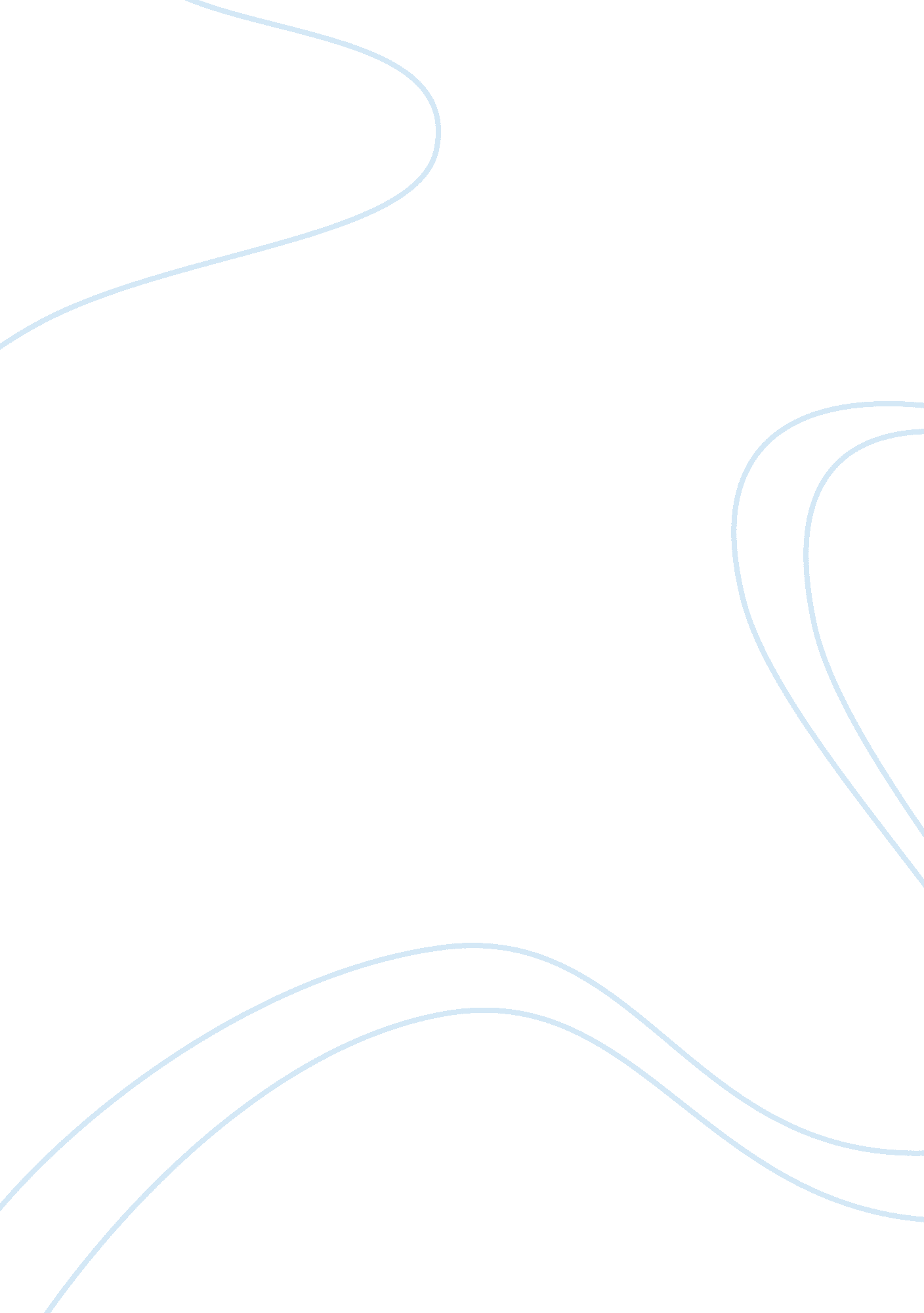 For a perfect relationshipLife, Relationships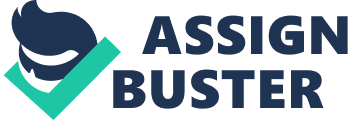 There are some generalized tips on how to make good and lasting relationship. * Listen to your beloved. * Try to show tolerance and be open-minded. Avoid showing sarcasm and negativity. In general, anything that can cause you a bad mood or her bad mood should be avoided. * You should learn to give as well as to take - to give or take is not the answer, only a combination of the two in equal measure. * Try to make your partner's parents like you. It is very important for both of you. * Learn to give unconditionally. To expect always something in return is the same as paying for something. * Avoid being too emotional in your everyday life. It can be especially applied to males. You will have to convince your beloved that you are strong; that you are self-confident; that you know what to do; and that she can rely on your emotional strength to be a help for her. * Kindness, understanding, trust and consideration are the keywords in relationships. If you are only trying to derive benefit from these relationships, forget about mutual understanding. * In every relationship it is important to be a good and reliable friend. If you are your beloved's understanding friend, she/he will be grateful and rewarding. * Don't let anyone treat you abusively. Demand respect. * If your relationships are established, you should carry on showing your beloved that you love and appreciate him/her. It is not difficult. You can do this by little things as buying flowers and small presents from time to time. * Beware of possessiveness and claiming behavior. Keep in mind that your partner is as independent as you are and should never be treated as an object or possession. * Don't let other people push your buttons. Otherwise you won't be able to make any decision by yourself. * Learn to adjourn your recompense through patience, trust and understanding. * Try to see your partner's point of view. Agree to disagree. * Respect your partner's space. 